Заявка на подбор прецизионного кондиционера.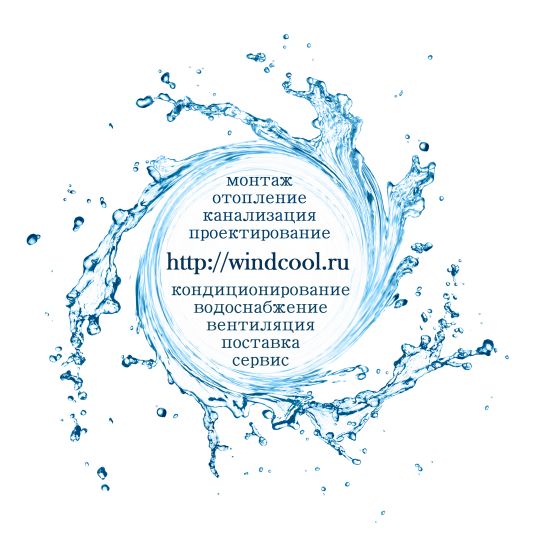 Рады видеть Вас в числе наших клиентов!Получив от Вас техническое задание (максимально полные исходные данные), мы получим возможность быстро, качественно и профессионально подобрать необходимое оборудование.Адрес для отправки заявки: info@windcool.ru,     5006043@mail.ru,Отдел продаж ООО «СТГ»: +7(495) 502-90-91Сведения о Заказчике (частное лицо или юридическое, наименование юр. лица)Местонахождение (фактический адрес)Контактная информацияФИО:Контактная информацияТел:Контактная информацияe-mail:Тип хладагента (R22, R407C)			Процентное содержание этиленгликоляТемпература наружного воздуха		Температура охлажденной жидкости на выходе* (от -7оС)Температура жидкости на входе* (не более 20оС)Требуемая температура воздуха в помещенииТребуемая влажность воздуха в помещенииТребуемая холодильная мощность при заданных условияхТип Прецизионного кондиционера :- блоки непосредственного охлаждения;- с водяным охлаждением конденсатора;- с двойной системой охлаждения;- с воздушным охлаждением конденсатора с осевыми вентиляторами;			- с водяным охлаждением конденсатора;- работающие на холодной воде (от чиллера);- с энергосберегающим режимом	Дополнительные опции (низкотемпературная версия (зимний комплект), антивибрационные опоры ,…)			Наличие фальш-полаТребуется ли монтаж?Время проведения работ, шумовые ограниченияДокументы, необходимые для допуска к работамНеобходим выезд специалиста для осмотра, осмечивания работ, составления коммерческогопредложенияДополнительные сведения, которые считаете важным сообщить